В соответствии с Федеральным законом от 06.10.2003 № 131-ФЗ «Об общих принципах организации местного самоуправления в Российской Федерации», Постановлением Правительства Российской Федерации от 31.08.2018 № 1039 «Об утверждении Правил обустройства мест (площадок) накопления твёрдых коммунальных отходов и ведения их реестра», Уставом Большеяльчикского  сельского  поселения Яльчикского района Чувашской Республики, в целях упорядочения обустройства мест (площадок) накопления твёрдых коммунальных отходов и ведения их реестра на территории  Большеяльчикского сельского поселения Яльчикского района Чувашской Республики администрация Большеяльчикского сельского поселения ПОСТАНОВЛЯЕТ:Определить органом на принятие решений о согласовании или отказе в согласовании создания площадок накопления твёрдых коммунальных отходов и ведение их реестра администрацию Большеяльчикского сельского поселения Яльчикского района.Утвердить форму Заявки для заявителей о согласовании с администрацией  Большеяльчикского сельского поселения Яльчикского района  создания места (площадки) накопления твёрдых коммунальных отходов на территории Яльчикского сельского поселения  согласно приложению 1.Утвердить форму Заявки для включения сведений о месте (площадке) накопления твёрдых коммунальных отходов в реестр на территории Большеяльчикского сельского поселения согласно приложению 2.Утвердить форму Реестра мест (площадок) накопления твёрдых коммунальных отходов на территории  Большеяльчикского сельского  поселения согласно приложению 3.Администрации Большеяльчикского сельского поселения  Яльчикского района Чувашской Республики:5.1.	 быть готовым с 01.01.2019 к приёму заявок от заявителей по созданию мест (площадок) накопления твёрдых коммунальных отходов на территории  Большеяльчикского сельского  поселения Яльчикского района Чувашской Республики;5.2.	организовать ведение реестра мест (площадок) накопления твёрдых коммунальных отходов на территории  Большеяльчикского сельского поселения Яльчикского района  на бумажном носителе и в электронном виде и размещение его в сети Интернет по адресу  bolseyal@cap.ru на официальном сайте  Большеяльчикского сельского поселения Яльчикского района.Настоящее Постановление вступает в силу после дня его официального опубликования.Контроль за исполнением настоящего постановления оставляю за собой.Глава Большеяльчикского сельского поселения Яльчикского района                                                                   В.З. АфанасьевПриложение 1 к Постановлению администрации Большеяльчикского сельского поселения Яльчикского района   от 24.12. 2018 г. №65Главе  Большеяльчикского сельского поселения                                                                  от _________________________________Заявка о согласовании с администрацией Большеяльчикского сельского  поселения  Яльчикского района создания места (площадки) накопления твёрдых коммунальных отходов на территории  Большеяльчикского сельского  поселенияПрошу согласовать создание места (площадки) накопления твёрдых коммунальных отходов на территории  Большеяльчикского сельского  поселения:1.	Данные о предполагаемом нахождении места (площадки) накопления ТКО:1.1.	Адрес:_______________________________________________________1.2.	Географические координаты:___________________________________2.	Данные о технических характеристиках предполагаемого места (площадки) накопления ТКО:2.1.	покрытие:____________________________________________________2.2.	площадь:____________________________________________________2.3.	количество планируемых к размещению контейнеров и бункеров с указанием их объема:_____________________________________________________3.	Данные о собственнике планируемого места (площадки) накопления ТКО:3.1.	для ЮЛ: -	полное наименование:_________________________________________ -	ОГРН записи в ЕГРЮЛ:_______________________________________ -	фактический адрес:___________________________________________3.2.	для ИП: -	Ф.И.О.:______________________________________________________-	ОГРН записи в ЕГРИП:________________________________________ -	адрес регистрации по месту жительства:__________________________3.3.	для ФЛ: -	Ф.И.О.:______________________________________________________-	серия, номер и дата выдачи паспорта или иного документа, удостоверяющего личность:______________________________________________-	адрес регистрации по месту жительства:__________________________-	контактные данные:___________________________________________4.	Данные о предполагаемых источниках образования ТКО, которые планируются к складированию в месте (на площадке) накопления ТКО:4.1.	сведения об одном или нескольких объектах капитального строительства, территории (части территории) поселения, при осуществлении деятельности на которых у физических и юридических лиц образуются ТКО, планируемые к складированию в соответствующем месте (на площадке) накопления ТКО:_______________________________________________________К заявке прилагается:1.	Схема размещения места (площадки) накопления ТКО на карте масштаба 1:2000.	Заявитель подтверждает подлинность и достоверность представленных сведений и документов.Заявитель:«___» ___________ 20__ года                                 _________________/ __________/Приложение 2 к Постановлению администрации Большеяльчикского сельского поселения Яльчикского района       от 24.12. 2018 г. №65                                                                   Главе Большеяльчикского сельского поселения                                                                  от _________________________________Заявка для включения сведений о месте (площадке) накопления твёрдых коммунальных отходов в реестр на территории Большеяльчикского сельского поселенияПрошу включить в Реестр мест (площадок) накопления твёрдых коммунальных отходов на территории Яльчикского сельского  поселения место (площадку) накопления твёрдых коммунальных отходов:1.	Данные о нахождении места (площадки) накопления ТКО:1.1.	Адрес:_______________________________________________________1.2.	Географические координаты:___________________________________2.	Данные о технических характеристиках места (площадки) накопления ТКО:2.1.	покрытие:____________________________________________________2.2.	площадь:____________________________________________________2.3.	количество размещенных и планируемых к размещению контейнеров и бункеров с указанием их объема:_________________________________________3.	Данные о собственнике места (площадки) накопления ТКО:3.1.	для ЮЛ: -	полное наименование:_________________________________________ -	ОГРН записи в ЕГРЮЛ:_______________________________________ -	фактический адрес:___________________________________________3.2.	для ИП: -	Ф.И.О.:______________________________________________________-	ОГРН записи в ЕГРИП:________________________________________ -	адрес регистрации по месту жительства:__________________________3.3.	для ФЛ: -	Ф.И.О.:______________________________________________________-	серия, номер и дата выдачи паспорта или иного документа, удостоверяющего личность:______________________________________________-	адрес регистрации по месту жительства:__________________________-	контактные данные:___________________________________________4.	Данные об источниках образования ТКО, которые складируются в месте (на площадке) накопления ТКО:4.1.	сведения об одном или нескольких объектах капитального строительства, территории (части территории) поселения, при осуществлении деятельности на которых у физических и юридических лиц образуются ТКО, складируемые в соответствующем месте (на площадке) накопления ТКО:_______К заявке прилагается:1.	Схема размещения места (площадки) накопления ТКО на карте масштаба 1:2000.	Заявитель подтверждает подлинность и достоверность представленных сведений и документов.Заявитель:«___» ___________ 20__ года                                 _________________/ __________/Приложение 3 к Постановлению администрации Большеяльчикского сельского поселения   от 24.12. 2018 г. №65Реестр мест (площадок) накопления твёрдых коммунальных отходов на территории  Большеяльчикского сельского  поселенияПриложения:1.	Схемы размещения мест (площадок) накопления ТКО на карте масштаба 1:2000.      Чёваш РеспубликиЕлч.к район.Аслё Елч.к ял поселений.надминистрацияЙЫШЁНУ                                2018 = декабр.н 24- м.ш №65Аслё Елч.к ял.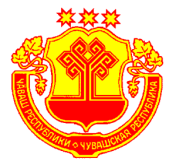 Чувашская РеспубликаЯльчикский районадминистрацияБольшеяльчикскогосельского поселенияПОСТАНОВЛЕНИЕ«24» декабря  2018 г.  №65село Большие ЯльчикиОб упорядочении обустройства мест (площадок) накопления твёрдых коммунальных отходов и ведения их реестра на территории  Большеяльчикского сельского поселения Яльчикского района  Чувашской Республики№ п/пДанные о нахождении мест (площадок) накопления ТКО(сведения об адресе и (или) географических координатах)Данные о технических характеристиках мест (площадок) накопления ТКО(сведения об используемом покрытии, площади, количестве размещенных и планируемых к размещению контейнеров и бункеров с указанием их объема)Данные о собственниках мест (площадок) накопления ТКО(для ЮЛ: полное наименование и ОГРН записи в ЕГРЮЛ, адрес;для ИП: Ф.И.О., ОГРН записи в ЕГРИП, адрес регистрации по месту жительства;для ФЛ: Ф.И.О., серия, номер и дата выдачи паспорта или иного документа, удостоверяющего личность, адрес регистрации по месту жительства, контактные данные)Данные об источниках образования твердых коммунальных отходов, которые складируются в местах (на площадках) накопления ТКО(сведения об одном или нескольких объектах капитального строительства, территории (части территории) поселения, при осуществлении деятельности на которых у физических и юридических лиц образуются ТКО, складируемые в соответствующих местах (на площадках) накопления ТКО)1234